База данных игроков Единой рабочей хоккейной лиги, заявленных за команду «Карабаш», сезон 2019-2020гг.Руководящий состав командып/нФото игрокаФИО игрокаДата рожденияАмплуа Статус игрокаК/А1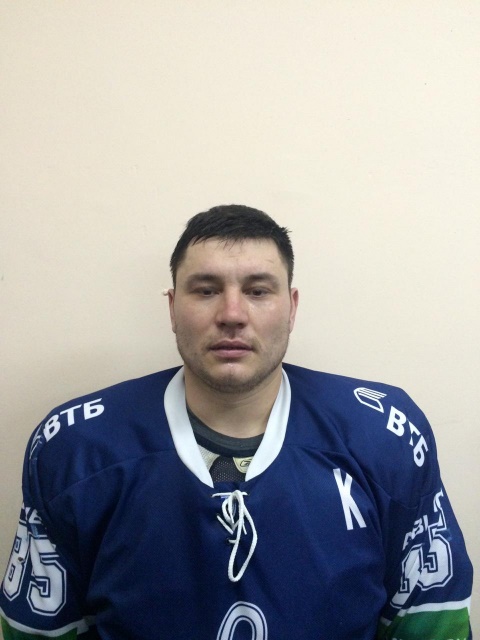 ШарафеевРамисРенатович23.04.1985НападающийЛюбительК2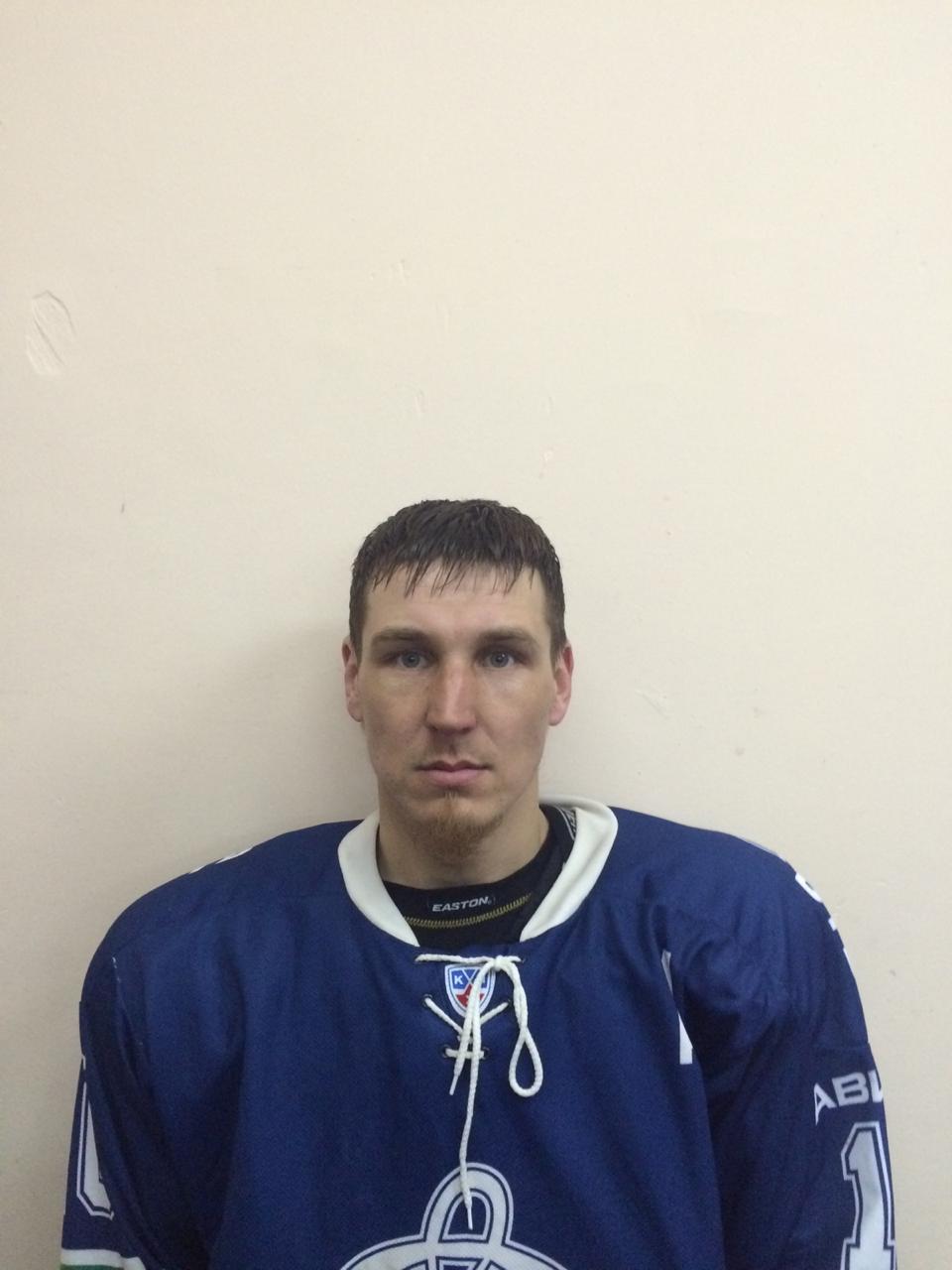 ВалиахметовАртурАлмазович07.07.1984НападающийЛюбительА3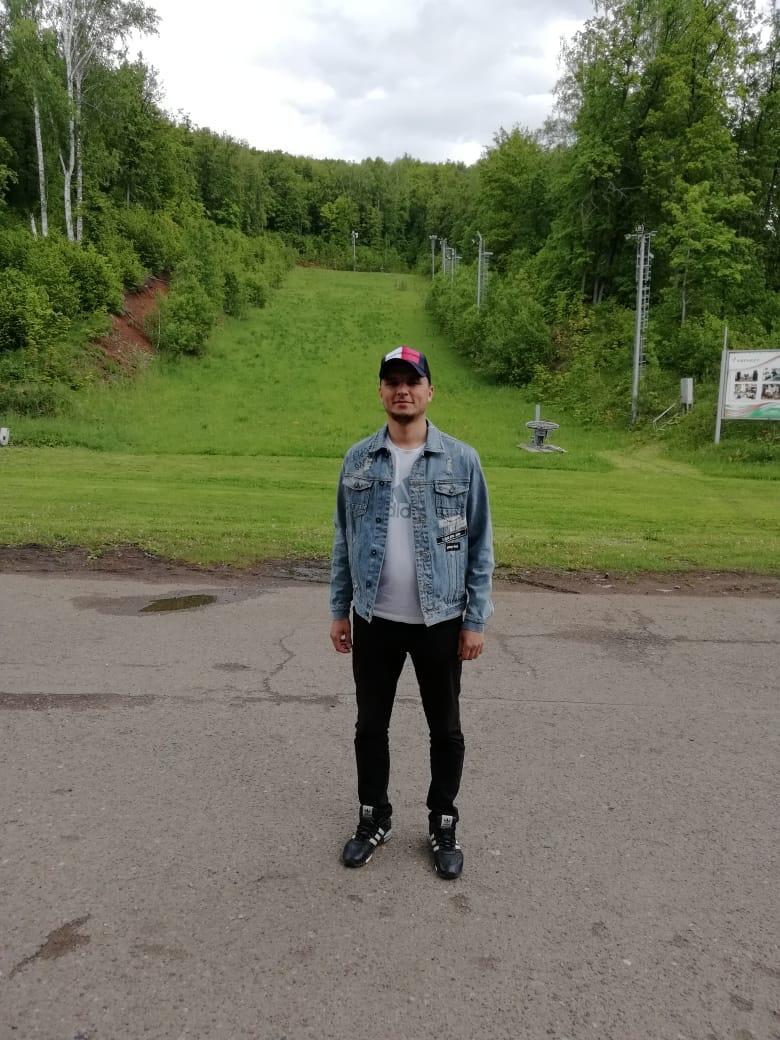 ГайнановРаильРавилевич09.02.1991НападающийЛюбитель+4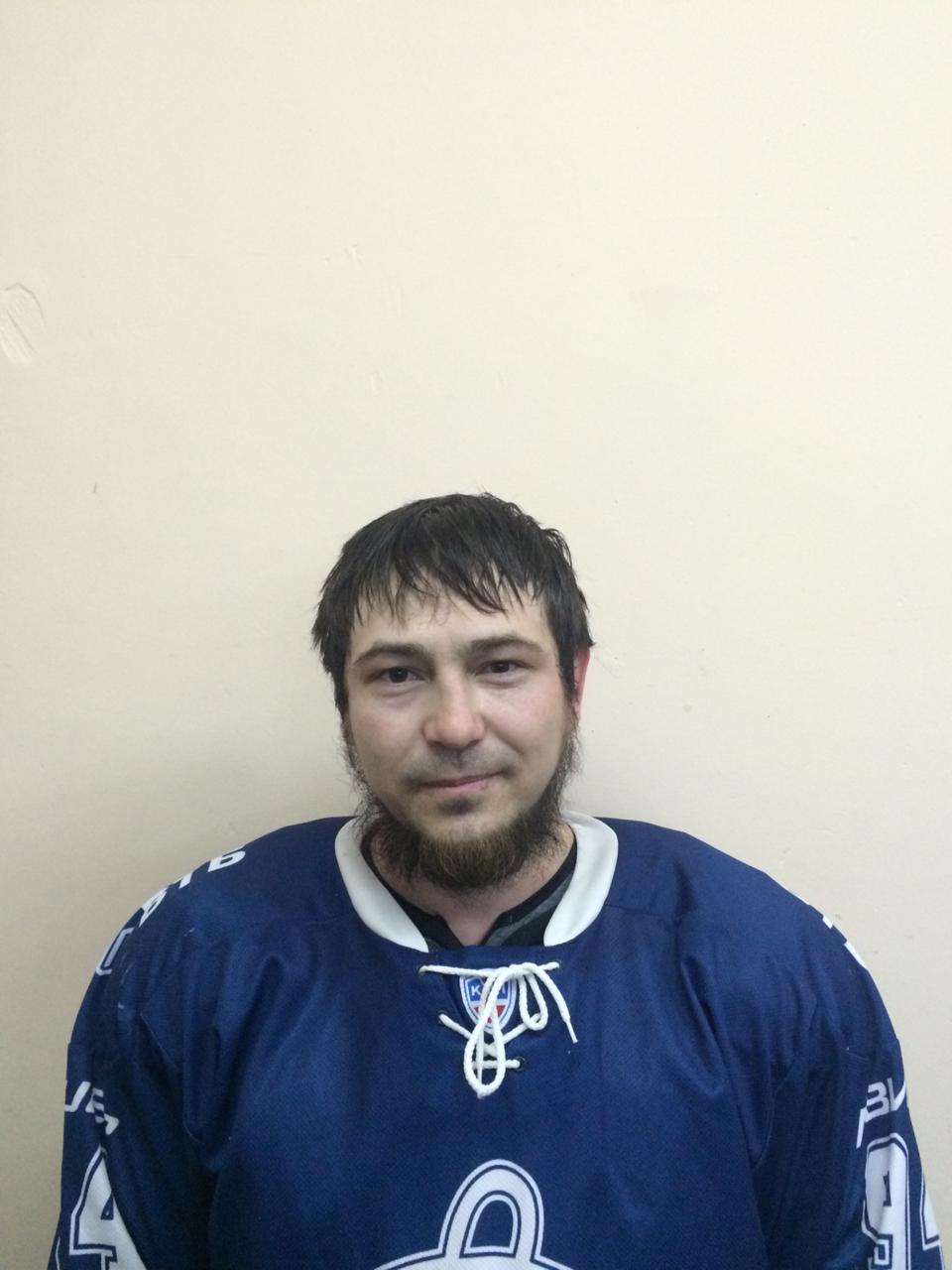 КунакбаевАртурИльнурович01.07.1988НападающийЛюбитель+5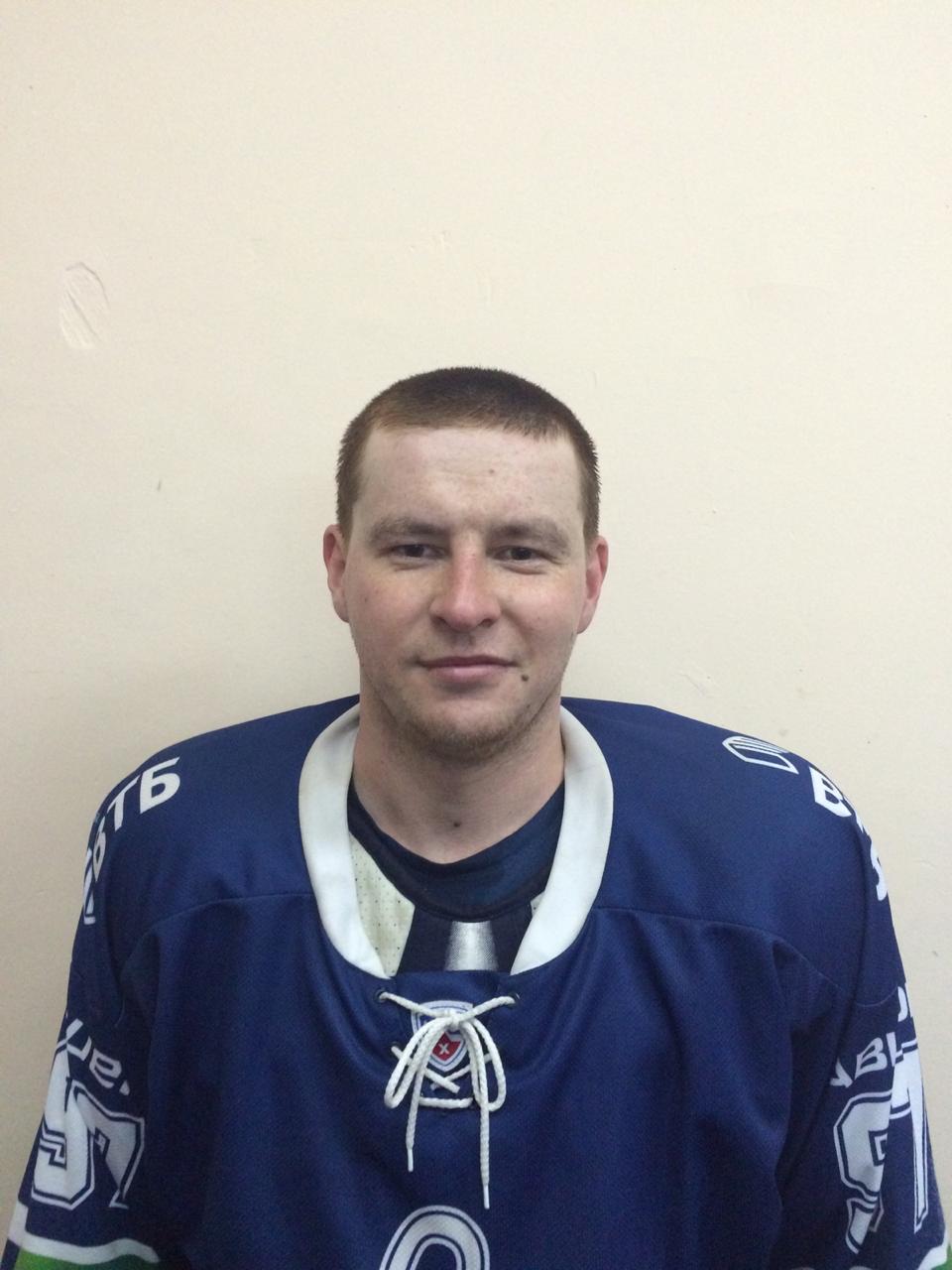 КаримовИльдарСиреневич08.09.1985НападающийЛюбитель+А6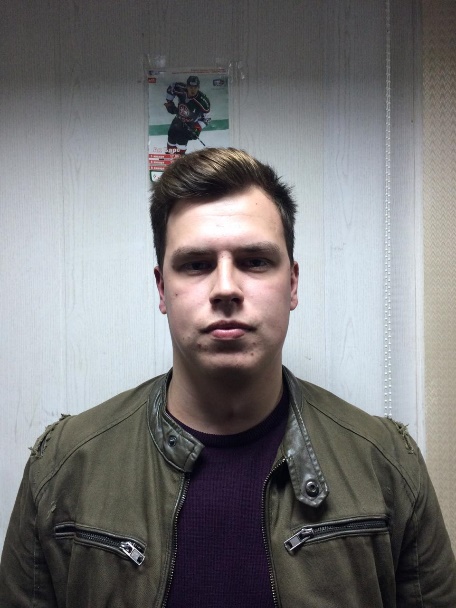 ВасильевСергейПетрович27.06.2000НападающийЛюбитель7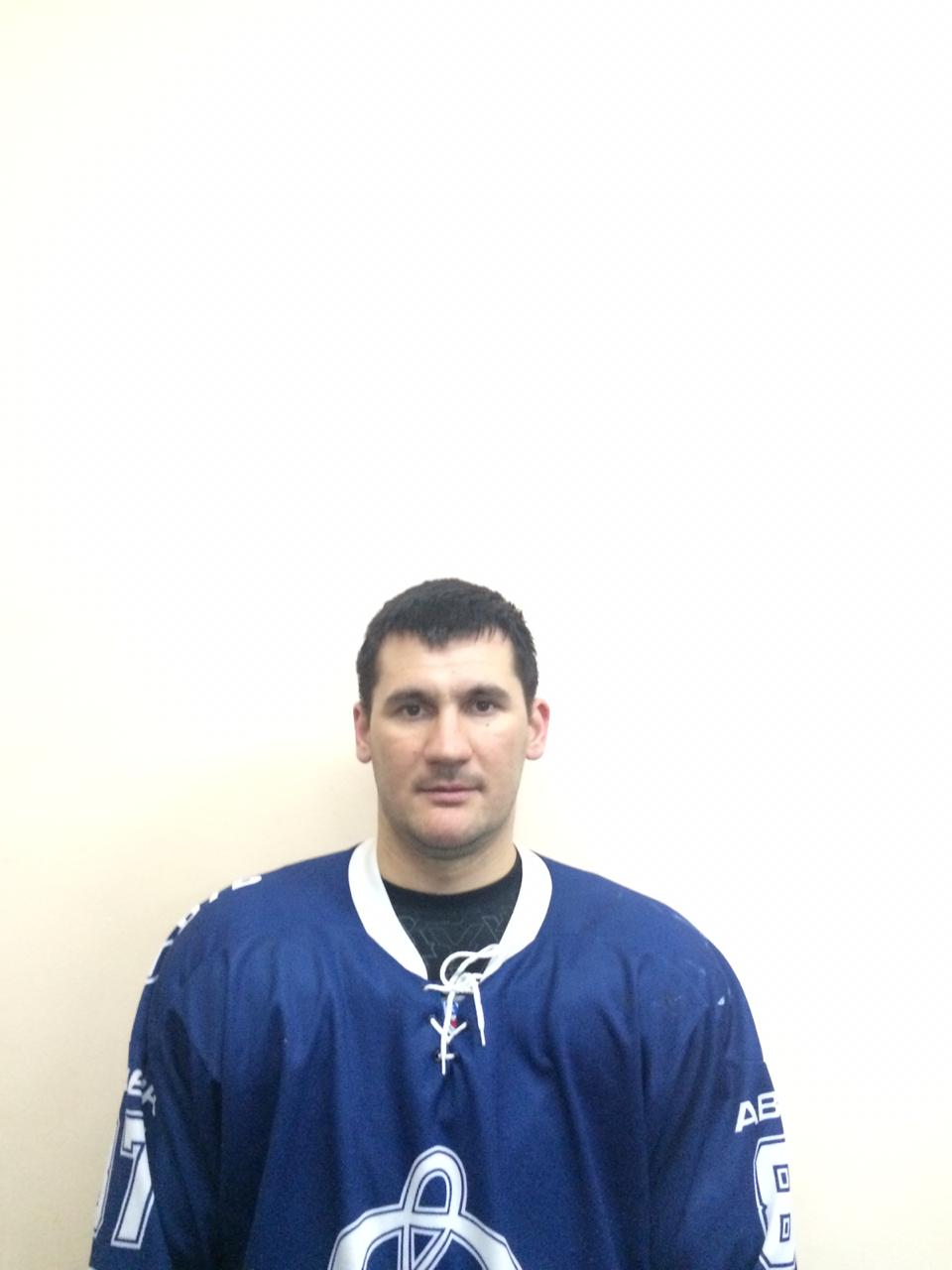 ХаертдиновАйратАлмасович28.09.1987НападающийЛюбитель8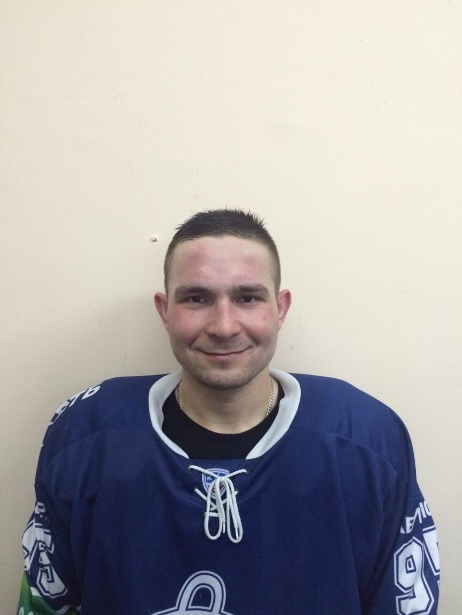 ГиниятуллинДамирМаратович17.11.1995ЗащитникЛюбитель9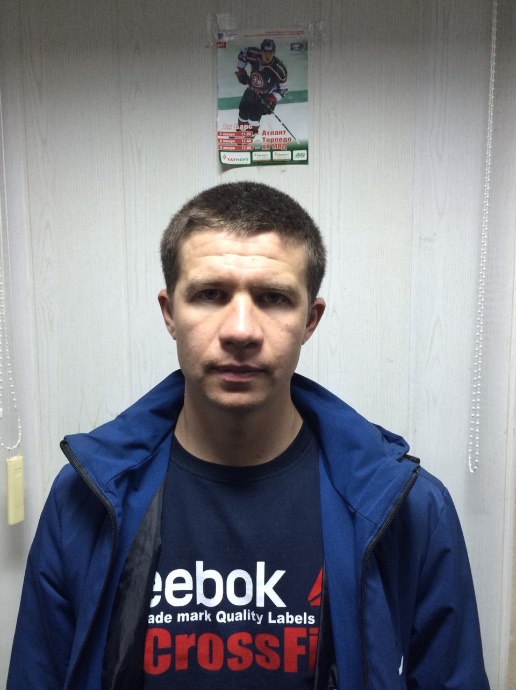 ЗариповРамильФаритович11.02.1990ЗащитникЛюбитель+10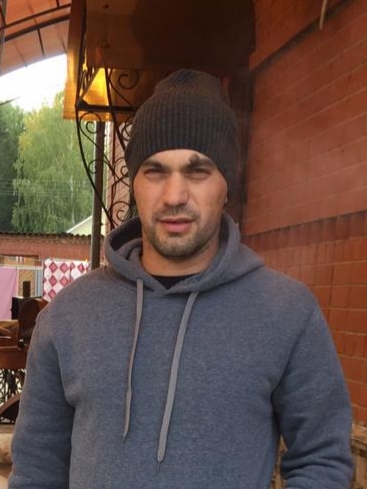 КаримовМансурМарселевич30.01.1990ЗащитникЛюбитель11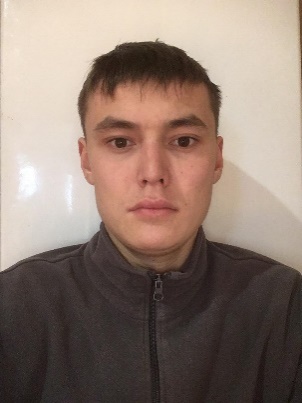 МавлетбаевИльназФердаусович29.08.1994ЗащитникЛюбитель12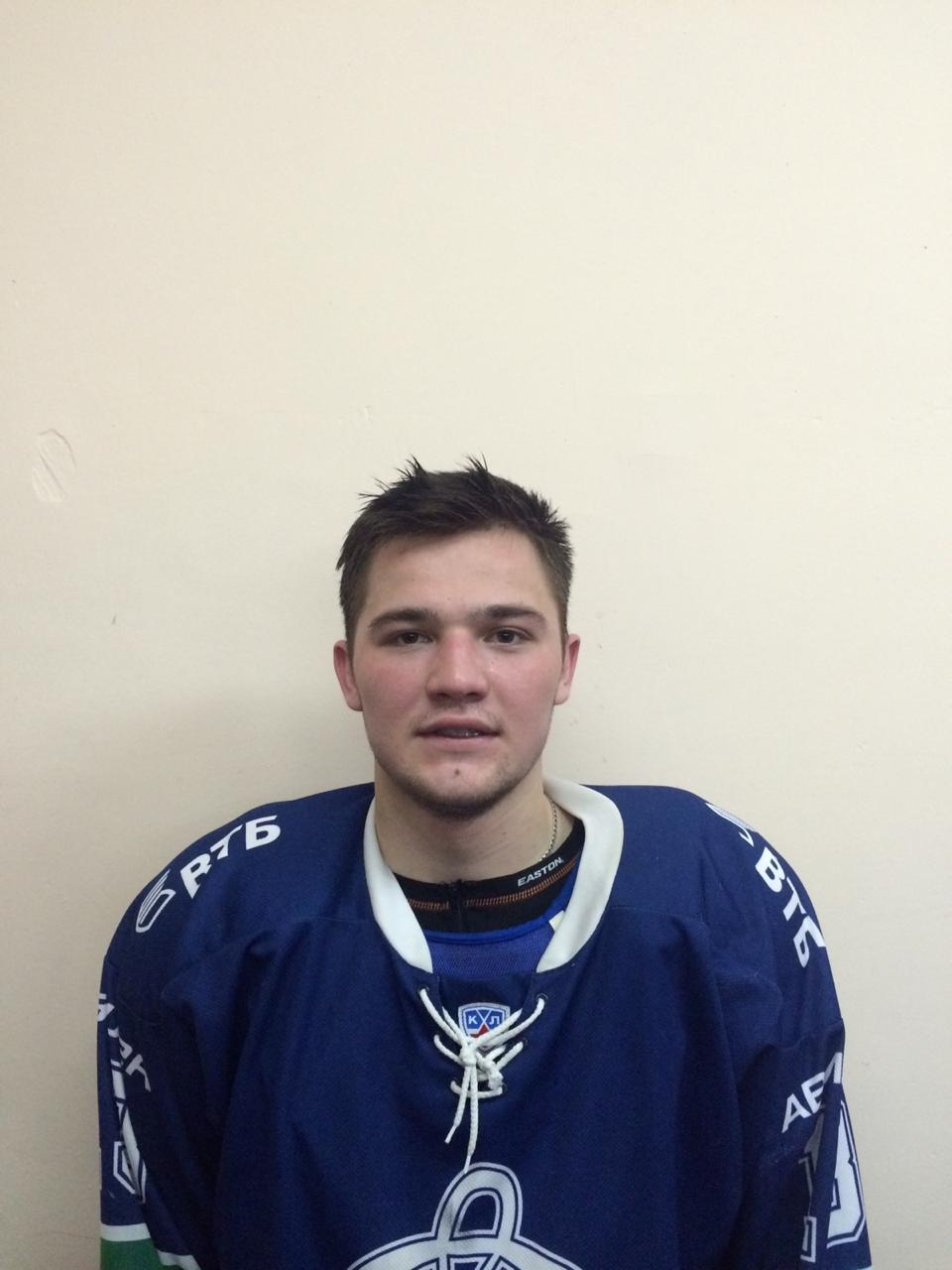 МинебаевИльданИльдарович15.02.1999ЗащитникЛюбитель+13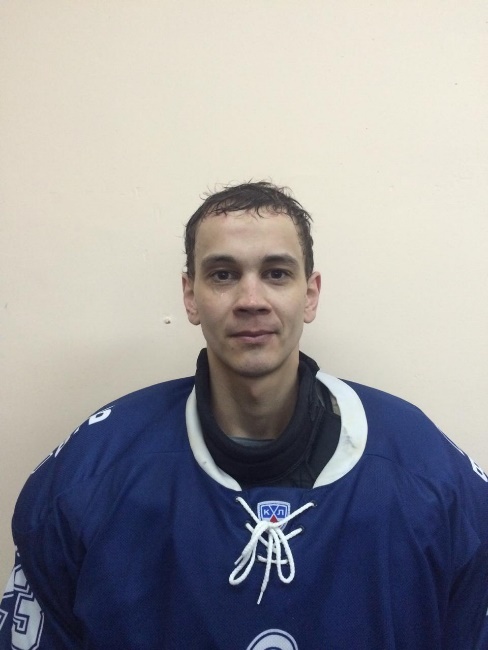 ШафиковАзатФирдависович23.12.1991ВратарьЛюбитель14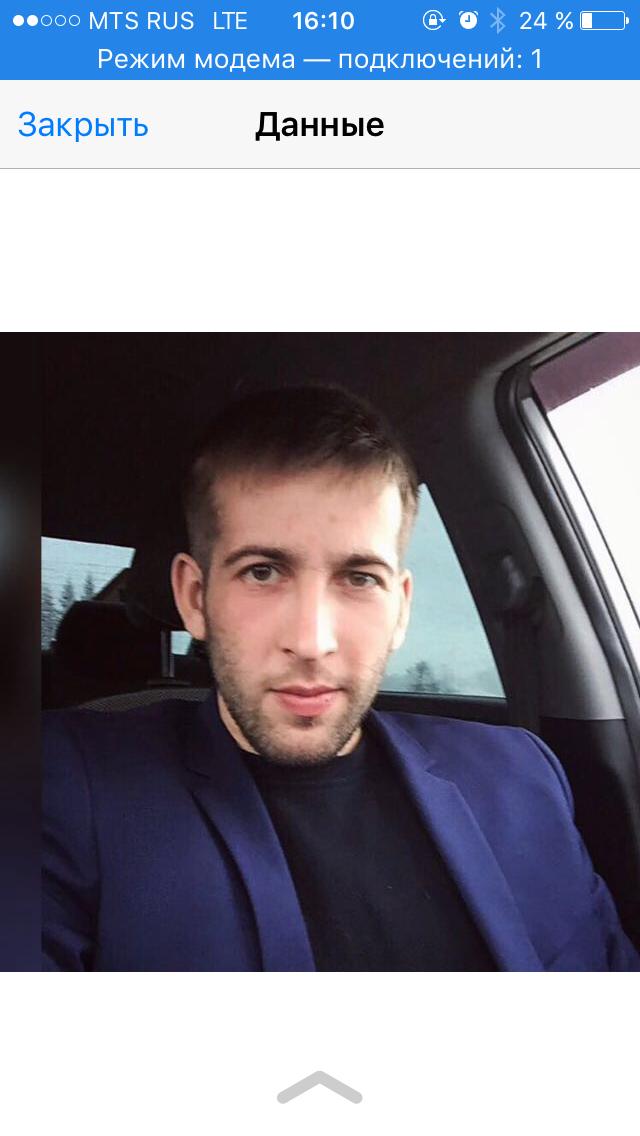 МарчевРусланЕвгеньевич30.07.1993ВратарьЛюбитель+п/нФИОДолжность Телефон1Хаертдиновв Айрат АлмасовичОфициальный представитель8 987 400 78 77